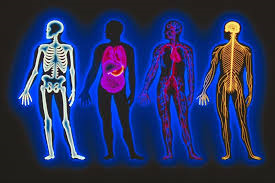 Instructor:  Mrs. Cortez			Room:  Science Lab #2		E-mail: pcortez@hollandisd.orgSchool Website:  www.hollandisd.org 		     		              Conference:  9:40am – 10:25amPlanbook:  www.planbook.comTextbook:  Essentials of Human Anatomy & Physiology. 7th editionCourse Description:  This course will enable students to develop a basic understanding of the relationships between the structures and functions of the human body.  Students will also learn the mechanisms for maintaining homeostasis within the human body.  This course will involve laboratory activities, projects, dissections, textbook material, models, diagrams, journal writings, and clinical studies.Objectives/Goals:Teach students practical scientific skills, which they can use to investigate,  study,  and explain the world around them.Give students a deeper understanding of how anatomy impacts their daily lives.To encourage the spirit of scientific investigation and with it the attitudes of accuracy in thought and work.Grading:Each six weeks grade will consist of 30% Daily, 10% Quiz, 20% Lab, and 40% Test grades.  Tests may include chapter exams,  labs, and weekly quizzes.   Daily work may include class work, homework, and class participation.  Labs will be hands-on activities and may take days to complete.  Labs----labs  are a MANDATORY part of this class.  Lab reports are required on some labs.Major Projects---research projects may be assigned throughout the year.  Each project will include a handout of details, expectations, and grading.Semester examinations---the semester exams in this class are cumulative in content, and counts as a major part of the semester grade.Supples:3-ring binder (at least 2” )Composition bookNotebook paperColored pencilsSubject dividers (8-subject)Class Policies:Late Homework – Late homework will not be given full credit.  10 points will be taken off every day it is late past the due date.Makeup work     If you are absent it is your responsibility to obtain any assignments you missed while you were gone.Approved absences—you have one day for each excused absence to make up your work.  This includes daily grades and tests.Missing exams must be taken before or after school within the time allowed.If you are absent during a lab you must make special arrangements to come in before or after school to make up or get an alternative assignment.Cheating/PlagiarismCheating on a test or assignment will result in a grade of zero for all involved.Data for lab reports must be taken during the lab.  Copying of lab data after lab is not allowed.  Each student is responsible for individual lab reports. Classroom Expectations:Students are expected to be in their seat and ready when the second bell rings.Materials (textbook, pencil, paper, notebook, and binder) must be brought to class each day.  If you do not bring needed materials to class, you will be sent to your locker to get them and could receive a tardy if you are not in the room when the bell rings.The laboratory or room must be clean at the end of the period before leaving.Treat everyone with respect.Follow the instructions given by the teacher or lesson.All school rules will be followed as stated in the student handbook.All safety rules as stated in the Flinn Science Safety Agreement must be followed.  You must sign and return in order to participate in labs.Keys for Success in A&P Have a positive attitude!I am here to help you succeed, so feel free to ask me for help.  I am available before and after school in my room.Ask lots of questions.  If you are unclear about something from the textbook, lab, or from discussion, ask!Make sure that you understand how the lecture, homework, and labs connect.  Labs and homework are designed to reinforce significant ideas from the text.  Make sure that you see these connections.Studying is not cramming the night before a test.  Start studying for a test early.  By studying and reviewing each night you are not only helping to prepare for the test more effectively, you are also more prepared for class each day and any quizzes that may be given. (Hint)